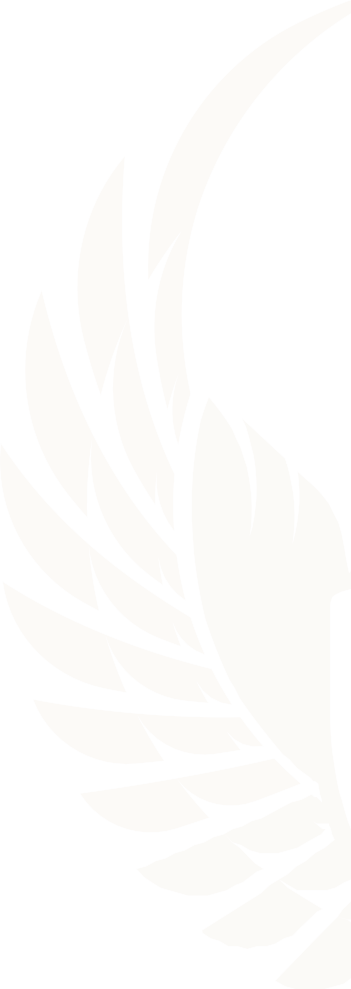 	3.10.2023İstanbul Gelişim Üniversitesi Beden Eğitimi ve Spor Yüksekokulu Egzersiz ve Spor Bilimleri Bölümü Akademik Danışmanlıkları ataması yapılmıştır.                                                                                                                                     Dr. Öğr. Üyesi Sevinç SERİN YAMANEgzersiz ve Spor Bilimleri Bölüm BaşkanıBölümDanışman Görüşme Gün / Saat İletişim Egzersiz ve Spor Bilimleri 1.Arş. Gör. Bilal GÖKPazartesi 09:00-12:00Perşembe 09:00-12:00bigok@gelisim.edu.trEgzersiz ve Spor Bilimleri 2.Arş. Gör. Bilal GÖKSalı 09:00-12:00Cuma 09:00-12:00bigok@gelisim.edu.trEgzersiz ve Spor Bilimleri 3.Arş. Gör. Halis Egemen MERDANSalı    09:00- 12:00Cuma 12:00 -15:00hamerdan@gelisim.edu.trEgzersiz ve Spor Bilimleri 4.Dr. Öğr. Üyesi Sevinç SERİN YAMANPazartesi 09:00-12:00Cuma 09:00-12:00seserin@gelisim.edu.trBölümDanışman Temsilci Öğrenci  Egzersiz ve Spor Bilimleri 1.Arş. Gör. Bilal GÖKTayyip GÜLYÜZEgzersiz ve Spor Bilimleri 2.Arş. Gör. Bilal GÖKGülsüm Ayşe MİLDANEgzersiz ve Spor Bilimleri 3.Arş. Gör. Halis Egemen MERDANMelih KARAEgzersiz ve Spor Bilimleri 4.Dr. Öğr. Üyesi Sevinç SERİN YAMANRümeysa TAŞÇI